	Скляр  Климентий  Климетьевич  родился 27.03.1059 года в г. Балхаш (Казахстан). Закончил  Томский педагогичесий университет.  С 1987  по 2007 год жил в п. Катайга Верхнекетского района, работал в школе учителем трудового обучения. С 2007 года живет в п. Клюквинка того же Верхнекетского района и работает в Клюквинской СОШ учителем трудового обучения, параллельно ведет кружок резьбы по дереву. Резьбой по дереву увлекается с юности. Свое мастерство передает ученикам. Некоторые из учеников Климентия Климентьевича выбрали своей профессией художественное оформление и резьбу по дереву. Так, например, в г. Асино живет и работает резчиком по дереву его ученик Климов Юрий Владимирович. Работы Климентия Климентьевича Скляра пользуются большой популярностью и имеют успех на районных и областных выставках.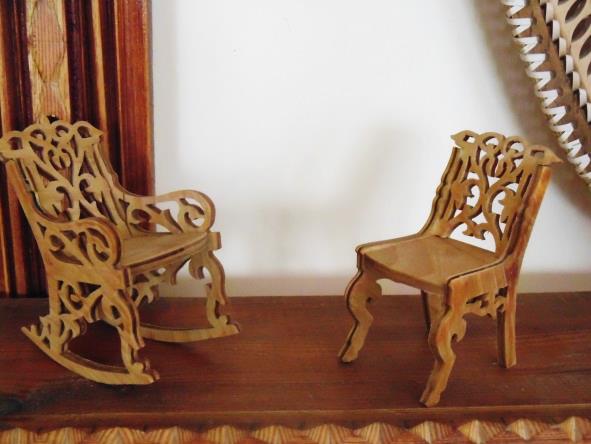 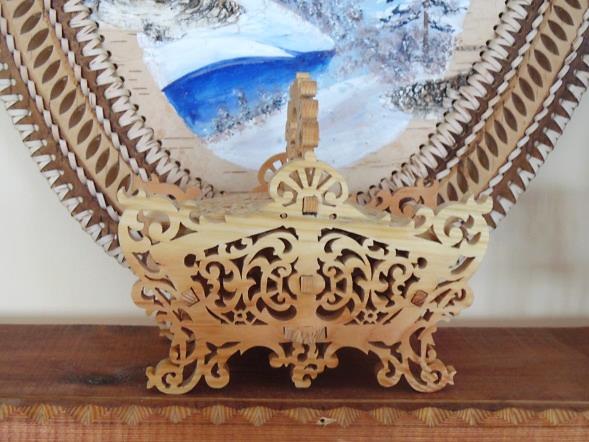 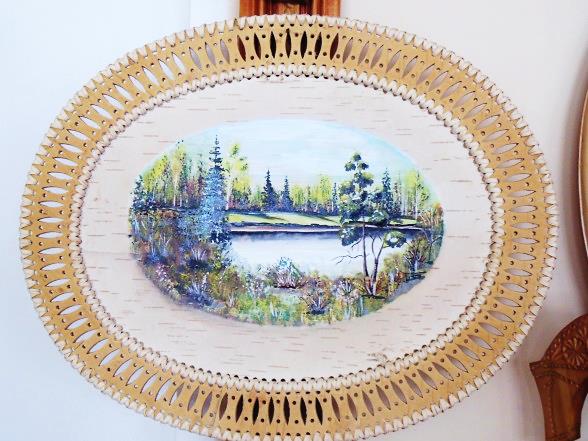 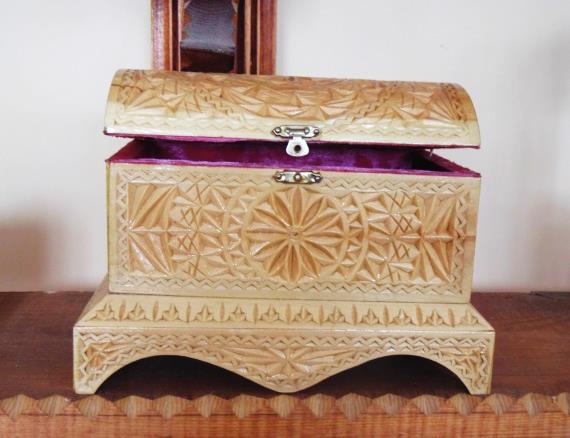 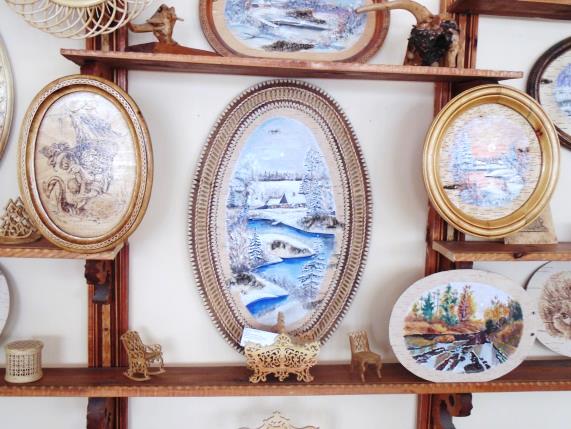 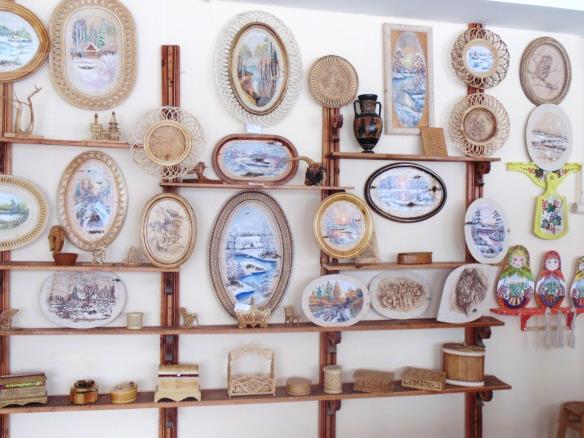 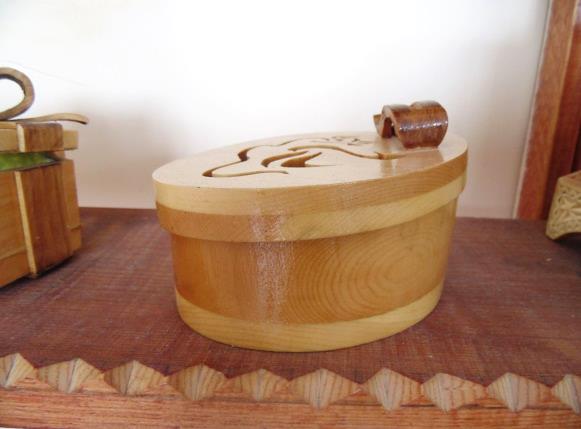 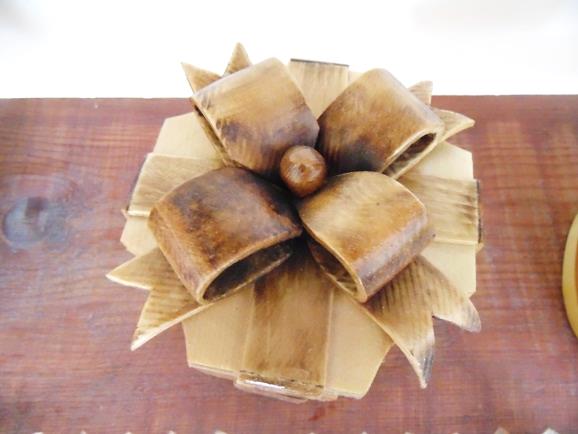 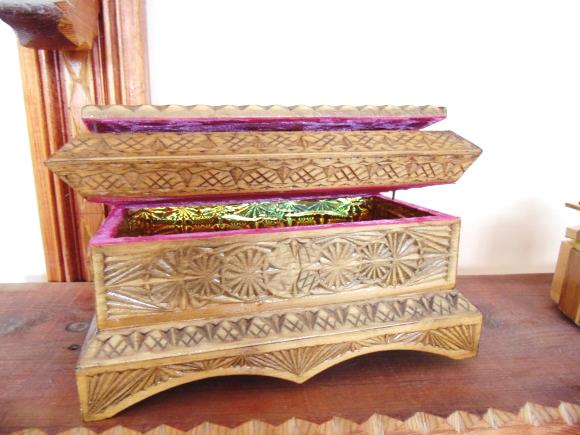 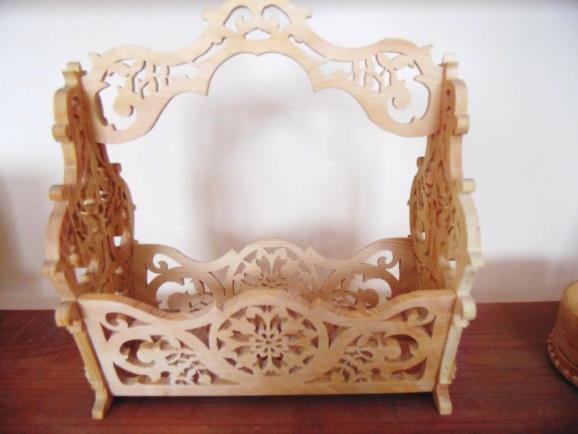 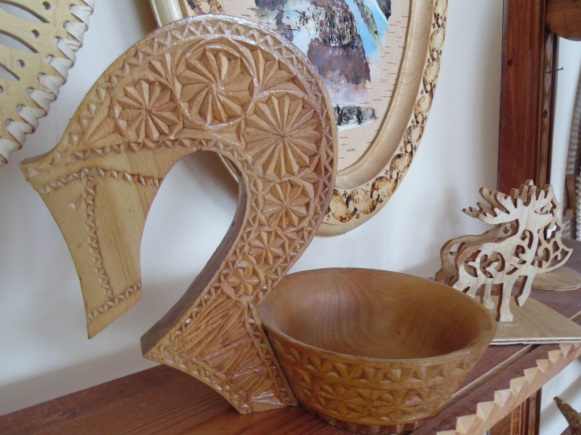 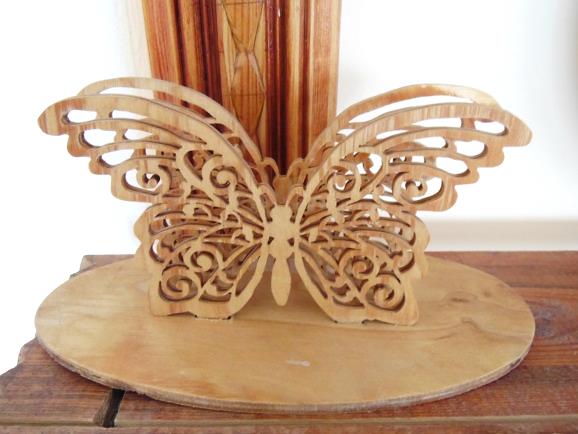 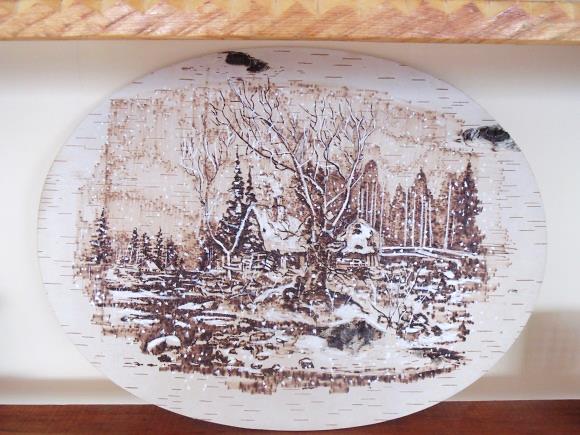 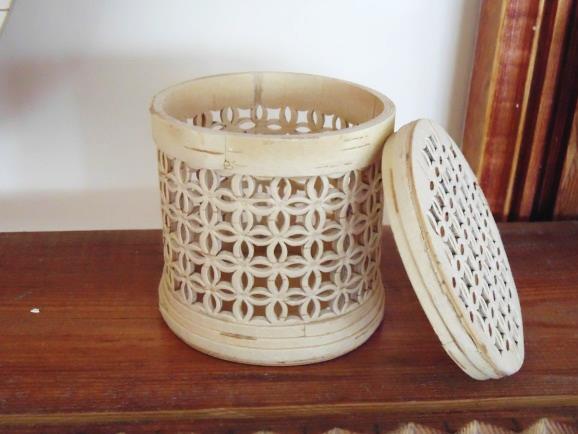 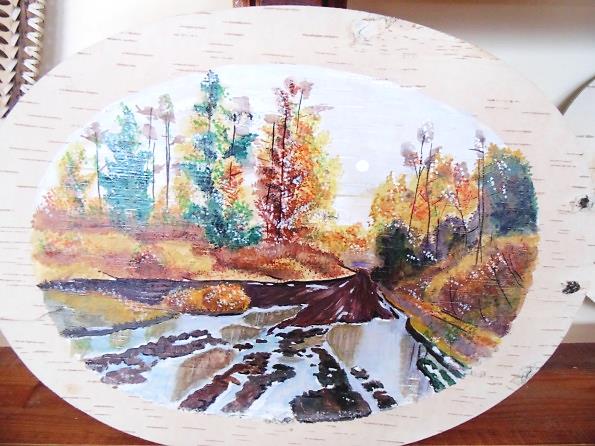 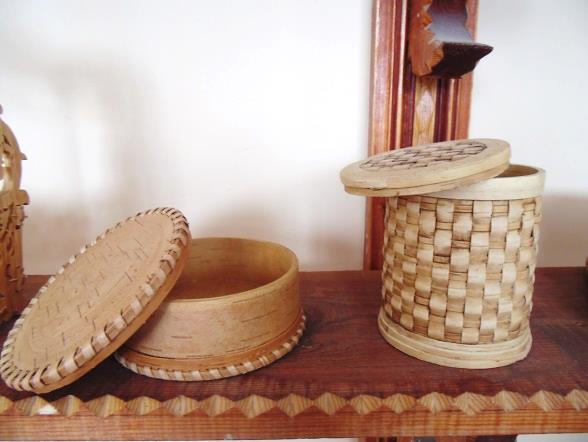 